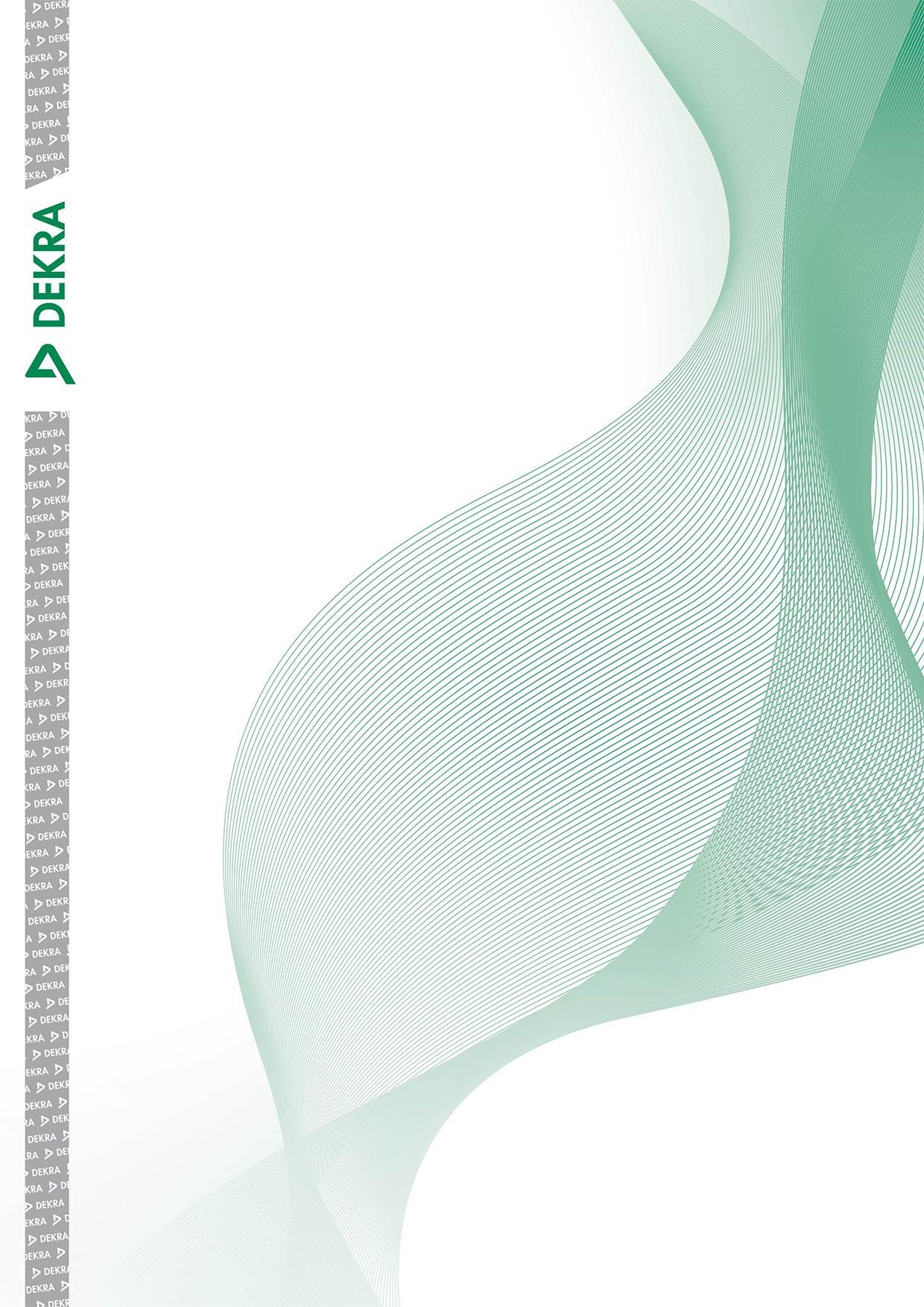 DEKRA Certification GmbH * Handwerkstraße 15 * D-70565 Stuttgart * www.dekra.de/audits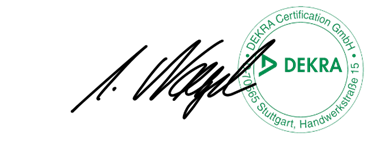 page 1 of 1DEKRA Certification GmbH * Handwerkstraße 15 * D-70565 Stuttgart * www.dekra.de/auditsstrona 1 z 1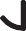 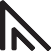 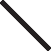 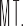 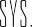 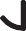 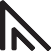 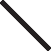 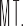 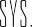 NEDERLANDS CERTIFICATIE INSTITUUT THIS IS TO CERTIFY THATTevema Amsterdam B.V. Tevema Technical Supply B.V.as parts ofTevema Beheer B.V.Antennestraat 78, 1322 AS Almere, The Netherlands HAS BEEN FOUND TO CONFORM TO THE STANDARDNEN-EN-ISO 9001:2015THIS CERTIFICATE IS VALID FOR THE FOLLOWING PRODUCT OR SERVICE RANGE:The development, manufacturing and supply of technical springs and the supply of standard parts for punch and mold construction.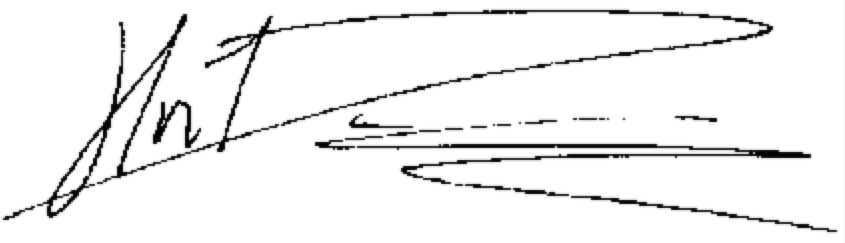 H.M.J. DE VRIES-DAHRSCERTIFICATE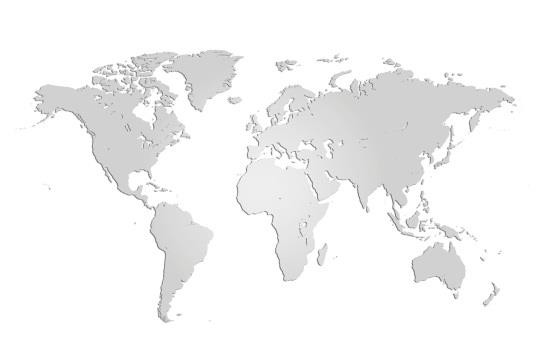 ISO 9001:2015DEKRA Certification GmbH hereby certifies that the organizationTEVEMA Automotive Sp. z o.o.Scope of certification:Production of technical springs, wire and tape elementsCertified location:ul. Fabryczna 12, 57-350 Kudowa Zdrój, Polandhas established and maintains a quality management system according to the above mentioned standard. The conformity was adduced with audit report no. G2771-0221.has established and maintains a quality management system according to the above mentioned standard. The conformity was adduced with audit report no. G2771-0221.Certificate registration no.:	30821619Validity of previous certificate:Certificate valid from:	2021-08-18Certificate valid to:	2024-08-17Dr. Gerhard Nagel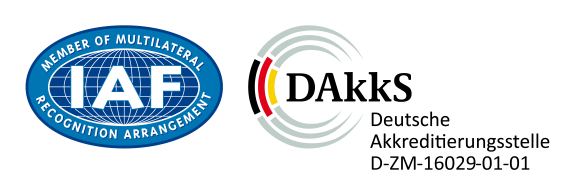 DEKRA Certification GmbH, Stuttgart, 2021-08-18DEKRA Certification GmbH, Stuttgart, 2021-08-18CERTYFIKATISO 9001:2015DEKRA Certification GmbH niniejszym potwierdza, że organizacjaTEVEMA Automotive Sp. z o.o.zakres certyfikacji:Produkcja sprężyn technicznych, sprężyn zawieszenia, elementów z drutu i taśmycertyfikowana siedziba:ul. Fabryczna 12, 57-350 Kudowa Zdrój, Polskawdrożyła system zarządzania jakością zgodnie z ww. normą i skutecznie go realizuje. Wynik auditu udokumentowano w raporcie numer G2771-0221.wdrożyła system zarządzania jakością zgodnie z ww. normą i skutecznie go realizuje. Wynik auditu udokumentowano w raporcie numer G2771-0221.Nr rejestracyjny certyfikatu:	30821619Ważność poprzedniego certyfikatu:Certyfikat ważny od:	2021-08-18Certyfikat ważny do:	2024-08-17Dr. Gerhard NagelDEKRA Certification GmbH, Stuttgart, 2021-08-18DEKRA Certification GmbH, Stuttgart, 2021-08-18NACE CODE:CERTIFICATE NO.:C.25.73 and C.25.9304185602DATE OF ISSUE:29-04-2021VALID UNTIL:29-04-2024THIS CERTIFICATE WAS GRANTED ON:21-04-2021INITIALLY CERTIFIED ON:29-04-2018SIGNATURE OF DIRECTOR